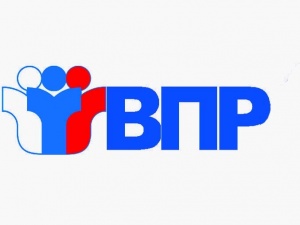 Официальное расписание ВПР на 2018 год Предмет (ВПР)4 класс5 класс6 класс11 классРусский язык17 апреля  - диктант
19 апреля  - тестовые задания17 апреля 25 апреля -Математика24 апреля 19 апреля 18 апреля -Окружающий мир26 апреля ---История-24 апреля 15 мая 21 марта Биология-26 апреля 20 апреля 12 апреля География--27 апреля 3 апреля Ин. яз---20 марта Химия---5 апреля Физика---10 апреля Обществознание--11 мая -